2024.AASTA VIRUMAA SAALIVÕRKPALLI MEISTRIVÕISTLUSTE JUHENDVõistluste eesmärk ja ülesanneVõistluste eesmärk on selgitada välja 2024.aasta Virumaa meistrid naiste saalivõrkpallis. Võistluste ülesanne on võrkpalli edendamine ja populariseerimine Lääne – ning Ida-Virumaal, turniiride korralduse arendamine ning meisterlikkuse tõstmine, spordiharrastuse aktiviseerimine ja kogukonna kaasamine ning suurendamine. Aeg ja kohtVõistlused toimuvad ühes etapis:Ühepäevane turniir Jõhvi Spordikeskuses  5.05.2024JuhtimineVõistluste organiseerija on Tamsalu Võrkpalliklubi MTÜ. OsavõtjadVõistlustest võivad osa võtta Lääne – Virumaa ning Ida – Virumaa linnade, valdade, spordiklubide, koolide, asutuste ja muude ühenduste võistkonnad. Mängija tohib olla registreeritud ja mängida ainult ühe võistkonna koosseisus. Mängijal peab olema seos võistkonda esindava maakonnaga – päritoluseos , hetkel õppimas; hetkel töötamas.Võistkonna nimekirjas tohib olla kuni 10 mängijat ning kuni 1 taustajõud (treener, abitreener, massöör vms). Võistluspäeval tohib olla ülesandmiselehel kuni 10 mängijat ning kuni 1 taustajõud. Kõik võistkonnaliikmed peavad olema ühtses võistlusvormis.Võistkonnas on lubatud mängida kuni 2 (kaks) Naiste Balti Liiga või välismaa kõrgliiga mängijal. Võistluste süsteem ja paremusjärjestuse selgitamineMängitakse rahvusvaheliste saalivõrkpalli määruste järgi.Mängitakse saalivõrkpalli MIKASA V200W palliga.Kõik meistrivõistluste mängud mängitakse “parem kolmest” geimist. Punkte jagatakse turniiritabelisse skaala 0-3 vastavalt mängu tulemusele:3 punkti – 2:02 punkti – 2:11 punkt – 1:20 punkti – 0:2Punktide võrdsuse korral otsustab paremuse võitude arv, edasi üldine geimide suhe, selle võrdsuse korral üldine geimipunktide suhe.Autasustamine VIRUMAA VÕRKPALLAutasustatakse I – III koha saavutanud võistkonda karikaga. Võistkonnaliikmeid vastavalt kuld-, hõbe- ja pronksmedalitega, lisaks komplekteeritud kingikotiga toetajate poolt. Autasustamine INDIVIDUAALNEAutasustatakse turniiri parimat mängijat (MVP – most valuable player) eraldi kingitusega.MajandamineVõistluste tehnilise läbiviimise ja osavõtuga seoses olevad kulud kannavad osavõtjad.Osavõtumaks on 70€ võistkonna kohta. Osavõtumaks tuleb ülekandega kanda MTÜ Tamsalu Võrkpalliklubi arvelduskontole hiljemalt 26.04.2024RegistreerimineVõistkondade registreerimine tuleb teostada hiljemalt 26.04.2024. Nõuetekohane registreerimisleht tuleb saata e-maili teel aadressile kert.rang@gmail.com Võistkonna registreerimislehel peavad olema iga mängija kohta allolevad andmed:Ees – ja perekonnanimiSünniaasta ja – kuupäevVõistkonna registreerimislehel peavad olema kapteni/treeneri telefoninumber ja e-maili aadress! Alates 27.04.2024 ei ole võimalik mängijaid võistkonna registreerimislehele lisada! Üldiselt Turniiri tulemused kajastatakse Virumaa Võrkpall Facebook ürituse lehel ning VIRUMAA VÕRKPALLi Instagrami kontol:https://www.facebook.com/virumaavorkpallhttps://www.instagram.com/virumaavorkpall/Kõik juhendis määratlemata küsimused lahendatakse peakohtuniku poolt vastavalt kehtivale võistlusmäärustele. Korraldaja jätab omale õiguse vajadusel muuta juhendit ja turniirisüsteemi.Tamsalu Võrkpalliklubi presidentPriit Maasik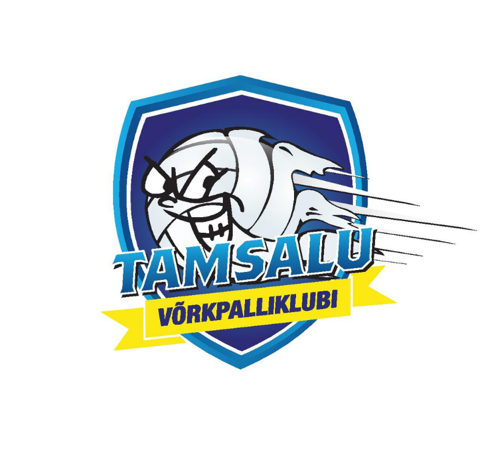 Priit Maasikmaasik.priit@gmail.com+372 51 985 115Võistluste direktor, juhatuse liigeKert Rangkert.rang@gmail.com+372 53 323 626 Võistluste peakorraldaja Kert Rangkert.rang@gmail.com+372 53 323 626 Võistluste peakohtunikSaajaMTÜ Tamsalu VõrkpalliklubiArvelduskonto nrEE252200221047661618Selgitus(võistkonna nimi)Summa70€